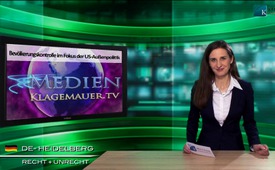 Bevölkerungskontrolle im Fokus der US-Außenpolitik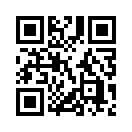 US-Aussenministerin Clinton hat eine beispiellose Erhöhung der staatlichen Mittel für Bevölkerungskontrolle und -reduzierung ...US-Aussenministerin Clinton hat
eine beispiellose Erhöhung der
staatlichen Mittel für Bevölkerungskontrolle
und -reduzierung in
Entwicklungsländern angekündigt,
die zum „Kernstück der US-Außenpolitik“
werden soll. So werde
die USA in den nächsten sechs
Jahren für weltweite Programme
zur Empfängnisverhütung und zur
Verbesserung des Angebots für
„Familienplanung“ 48 Milliarden
Euro aufwenden. Das neue Programm
trägt die Bezeichnung
„Global Health Initiative“
(Weltweite Gesundheits-Initiative).
Nicht nur in Amerika werden solche
„Schönwörter“ für verwerfliche
Programme gebraucht. In der
Schweiz heißen sie „Sexuelle Gesundheit
Schweiz“, in Deutschland
„Pro Familia“.von OriginalartikelQuellen:http://info.kopp-verlag.de/hintergruende/geostrategie/f-william-engdahl/bevoelkerungskontrolle-im-fokus-der-us-aussenpolitik.htmlDas könnte Sie auch interessieren:---Kla.TV – Die anderen Nachrichten ... frei – unabhängig – unzensiert ...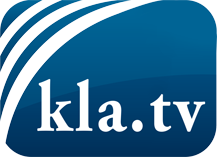 was die Medien nicht verschweigen sollten ...wenig Gehörtes vom Volk, für das Volk ...tägliche News ab 19:45 Uhr auf www.kla.tvDranbleiben lohnt sich!Kostenloses Abonnement mit wöchentlichen News per E-Mail erhalten Sie unter: www.kla.tv/aboSicherheitshinweis:Gegenstimmen werden leider immer weiter zensiert und unterdrückt. Solange wir nicht gemäß den Interessen und Ideologien der Systempresse berichten, müssen wir jederzeit damit rechnen, dass Vorwände gesucht werden, um Kla.TV zu sperren oder zu schaden.Vernetzen Sie sich darum heute noch internetunabhängig!
Klicken Sie hier: www.kla.tv/vernetzungLizenz:    Creative Commons-Lizenz mit Namensnennung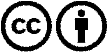 Verbreitung und Wiederaufbereitung ist mit Namensnennung erwünscht! Das Material darf jedoch nicht aus dem Kontext gerissen präsentiert werden. Mit öffentlichen Geldern (GEZ, Serafe, GIS, ...) finanzierte Institutionen ist die Verwendung ohne Rückfrage untersagt. Verstöße können strafrechtlich verfolgt werden.